bNames ______________________________________________________________________ Period _______Sex-Linked Inheritance Practice (11)1.  Sex- linked traits:  traits determined by genes on the X chromosome	In humans, hemophilia is a recessive trait on the X chromosome.  A heterozygous unaffected woman that is a carrier for hemophilia marries a man that has hemophilia and wants to know the chances of having a child affected with hemophilia.  Cross the female and male to determine the possible genotypes and phenotypes of their offspring.  Show your work!Chances Daughter without Hemophilia __________Chances Daughter with Hemophilia ___________Chances Son without Hemophilia __________Chances Son with Hemophilia ___________2.  In humans, muscular dystrophy(MD) is a recessive trait inherited on the X chromosome.  A woman that does not have muscular dystrophy (but who had an uncle with MD) and a man that does not have muscular dystrophy have four children:  two normal daughters (the second one has a son with MD), a normal son, and a son with MD.  Write the possible genotypes of each of the people in this family:Mom __________		Dad ________		Daughter 1 ______		Daughter 2 _________	Normal Son ________	MD Son _______Cross Daughter 2 with her husband who does not have MD to determine the chances of them having any more children with muscular dystrophy.  Show your work!Chances non-MD daughter ____________Chances MD daughter __________Chances non- MD son ___________Chances MD son _________Pedigree Practice:  used to track a certain genetic trait through a family.3. The pedigree to the left tracks a recessive sex linked trait inherited on the X chromosome.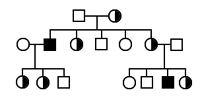  Write the genotypes for each individual under their symbol.Why are some symbols only half shaded? _________________________________________________Trait:  HemophiliaForms of the Trait: The dominant gene on the X chromosome results in a person not having hemophilia. This person will have normal blood clotting.  A person may be considered a carrier if they are heterozygous.The recessive gene on the X chromosome results in a person having hemophilia.  A person with hemophilia lacks certain blood clotting factors and thus have a hard time clotting blood and stopping bleeding.Below is a pedigree for a family that carries hemophilia:  A few (but not all) genotypes have been written to help you.4.  Which family members are dominant and do not have hemophilia? _________________________________________ __________________________________________________________________________________________________5.  Which family members are recessive and do have hemophilia? ____________________________________________ __________________________________________________________________________________________________6.  Which family members are heterozygous carriers of hemophilia?  _________________________________________ __________________________________________________________________________________________________Why are all the heterozygous carriers female? (Hint:  think about which chromosome this trait is inherited on) 7.  What is the possible genotype of person I-2? ________ 12.  What is the possible genotype of person II-2? _________8.  What is the possible genotype of person III-3? _______14.  What is the possible genotype of person III-4? _________9.  If person III-6 marries a person with the same genotype as II-1 (you can assume they are homozygous dominant), what is the chance that one of their children will have hemophilia?  Show your work with a Punnett square.10.  If person III-2 marries a person with the same genotype as I-1, what is the chance that one of their children will have hemophilia?  Show your work with a Punnett square.